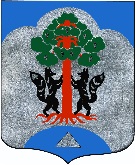 АдминистрацияМуниципального образования Сосновское сельское поселениемуниципального образования Приозерский  муниципальный районЛенинградской областиП О С Т А Н О В Л Е Н И Е========================================================== от 08 июля 2019 года № 336            Руководствуясь приказом Министерства строительства и жилищно-коммунального хозяйства Российской Федерации от 21 июня 2019 г. № 353/пр «О нормативе стоимости одного квадратного метра общей площади жилого помещения по Российской Федерации на второе полугодие 2019 года и показателях средней рыночной стоимости одного квадратного метра общей площади жилого помещения по субъектам Российской Федерации на III квартал 2019 года», Методическими рекомендациями по определению норматива стоимости одного квадратного метра общей площади жилья в муниципальных образованиях Ленинградской области и стоимости одного квадратного метра общей площади жилья в сельской местности Ленинградской области, утвержденными распоряжением Комитета по строительству Ленинградской области от 04 декабря 2015 года №552 «О мерах по обеспечению осуществления полномочий комитета по строительству Ленинградской области по расчету размера субсидий и социальных выплат, предоставленных за счет средств областного бюджета Ленинградской области в рамках реализации на территории Ленинградской области федеральных целевых программ и государственных программ Ленинградской области», Уставом муниципального образования Сосновское сельское поселение, администрация муниципального образования Сосновское сельское поселение муниципального образования Приозерский муниципальный район Ленинградской области ПОСТАНОВЛЯЕТ: 1. Утвердить на третий квартал 2019 года в качестве норматива показатель средней рыночной стоимости одного квадратного метра общей площади жилья на территории муниципального образования Сосновское сельское  поселение муниципального образования Приозерский муниципальный район Ленинградской области, применяемый в рамках реализации мероприятия по обеспечению жильем молодых семей ведомственной целевой программы «Оказание государственной поддержки граждан в обеспечении жильем и оплате жилищно-коммунальных услуг» государственной программы Российской Федерации "Обеспечение доступным и комфортным жильем и коммунальными услугами граждан Российской Федерации", а также основных мероприятий «Улучшение жилищных условий молодых граждан (молодых семей)», и «Улучшение жилищных условий граждан с использованием средств ипотечного кредита (займа)» подпрограммы «Содействие в обеспечении жильем граждан Ленинградской области» государственной программы Ленинградской области «Формирование городской среды и обеспечение качественным жильем граждан на территории Ленинградской области» в размере  49 719 (сорок девять тысяч семьсот девятнадцать) рублей 00 копеек (исходные данные приведены в приложении).2. Опубликовать настоящее постановление на официальном сайте администрации МО Сосновское сельское поселение муниципального образования Приозерский муниципальный район Ленинградской области www.admsosnovo.ru, и сайте сетевого издания СМИ – Ленинградское областное информационное агентство (ЛЕНОБЛИНФОРМ).3. Настоящее Постановление вступает в силу с момента опубликования.4. Контроль за исполнением постановления оставляю за собой. Глава администрации	                                                              		                 МО Сосновское сельское поселение                                                     С.М. МиничСогласовано: Н.А. ГоловинскаяРазослано: дело – 2, отдел по жил, политике – 2, прокуратура – 1, ЛЕНОБЛИНФОРМ -1.Исп. С.В. Лу тел. 8(81379) 61-830Приложение к постановлению администрации МО Сосновское сельское поселениеМО Приозерский муниципальный районЛенинградской области№ 336 от 08 июля 2019 годаРасчёт стоимости одного квадратного метра общей площади жилья на третий квартал 2019 года по муниципальному образованию Сосновское сельское поселение муниципального образования Приозерский муниципальный район Ленинградской областиСт. дог = 37 057 руб.кв.м.(4 654 692 +1 685 760 + 1 791 120 + 2 686 000 + 1 698 720) / (178,41 + 35,12 + 35,12 + 53,72 + 35,39) = 37 057 руб.кв.мУРСТ:Площадь 178,41 кв.м., стоимость 4 654 692 рублей;Площадь 35,12 кв.м., стоимость 1 685 760 рублей;Площадь 35,12 кв.м., стоимость 1 791 120 рублей;Площадь 53,72 кв.м., стоимость 2 686 000 рублей;Площадь 35,39 кв.м., стоимость 1 698 720 рублейСт.кред = (36 021+49 610) /2 = 42 816 руб./кв.м.По данным: ИП Савватеева - 36 021 руб./кв.м. за 2 квартал 2019 года;   Обл. ЖАИК по Приозерскому району - 49 610 руб./кв.м. за 2 квартал 2019 года.Ст.строй = (58 000+130 000) /2 = 94 000 руб./кв.м.По данным: ООО «Викинг-Недвижимость» - 58 000 руб./кв.м. за 2 квартал 2019 года;ООО «КОРПОРАЦИЯ РУСЬ» - 130 000 руб./кв.м. за 2 квартал 2019 года.                                                        Ст.стат = (58 632+51 567) /2 = 55 100 руб./кв.м.Письмо Управления Федеральной службы государственной статистики по г.СПб в Ленинградской области от 18.06.2019г. о средней стоимости 1 квадратного метра жилья в 1 квартале 2019 года по Ленинградской области.       Ст_стат: первичный рынок: 58 632 руб./кв.м.                        вторичный рынок: 51 567 руб./кв.м.Среднее значение стоимости 1 кв.м общей площади жилья по муниципальному образованию Сосновское сельское поселение (Ср_кв.м)  Ср_кв.м = Ст_кред х 0,92 +Ст. дог. *0,92+ Ст_стат + Ст строй                                                               N        0,92 – коэффициент, учитывающий долю затрат покупателя по оплате услуг риэлторов, нотариусов, кредитных организаций (банков) и других затратN = 4 (количество показателей, используемых при расчёте)  Ср кв.м = (42 816*0,92) + (37 057*0,92) + 55 100 + 94 000_ =   55 646 руб./кв.м.                                                          4   Ср.кв.м. = 55 646 руб./кв.м.Ср. ст. кв.м = Ср кв.м х К_дефлК_дефл – индекс-дефлятор, определяемый уполномоченным федеральным органом исполнительной власти на основании дефляторов по видам экономической деятельности, индекса потребительских цен, на расчётный кварталК_дефл. – 100,6 (Утвержден Министерством экономического развития Российской Федерации)Ср. ст. кв.м = 55 646 х 1,006 = 55 980 руб. 00 коп.О показателе средней рыночной стоимости одного квадратного метра общей площади жилья на третий квартал 2019 года на территории муниципального образования Сосновское сельское поселение муниципального образования Приозерский муниципальный район Ленинградской области Название муниципального образованияПоказатель средней рыночной стоимости 1 кв.м. на 3 квартал2019 года (норматив)        Расчетные показателиРасчетные показателиРасчетные показателиРасчетные показателиРасчетные показателиРасчетные показателиНазвание муниципального образованияПоказатель средней рыночной стоимости 1 кв.м. на 3 квартал2019 года (норматив)        Ср. ст. кв.м.Ср. кв.м.Ст. дог.Ст. кред.Ср. стат.Ст. строй.Название муниципального образованияПоказатель средней рыночной стоимости 1 кв.м. на 3 квартал2019 года (норматив)        Ср. ст. кв.м.Ср. кв.м.Ст. дог.Ст. кред.Ср. стат.Ст. строй.12345678Сосновское сельское поселение49 71955 98055 64637 05742 81655 10094 000